1	理事会工作组（CWG）主席和副主席候选人资料一览表（C17/55(Rev.1)号文件）1.1	秘书长介绍了C17/55/(Rev.1)号文件，该文件包含经过相关磋商形成的理事会工作组和《国际电信规则》（ITR）专家组主席和副主席候选人资料一览表。几位理事指出，对于某些候选人或他们申请的职位有些修改。一位理事说，应该按照区域性组织而非区域提出候选人资料。秘书长表示，无论如何需进行进一步磋商，因此，在晚些时候举行的会议上会提供该文件的第二修订本。然而他指出，理事会战略和财务规划组必须在次日上午举行会议，因此，理事会必须就申请该组主席职位的Mario Canazza先生（巴西）的候选人资料做出决定。1.2	会议以鼓掌方式选举Mario Canazza先生（巴西）为理事会制定2020-2023年战略规划和财务规划工作组主席。2	菲律宾理事的发言2.1	菲律宾理事就理事会工作发表了一般性讲话。在谈到前一周出现的程序事件时他表示，僵化应用有关一致意见的规则会导致理事会无法做出必要决定。有关一致意见的规则可能是有益的，但涉及会议的《议事规则》并未排除在必要时进行投票这一可选方案，表示的保留或反对意见均可反映在会议的摘要纪录或脚注中，不应妨碍决策进程。3	国际电联开展的有关国际电联在树立信息通信技术（ICT）使用的信心和提高安全性方面作用的活动（C17/18和C17/87号文件）3.1	战略规划和成员部（SPM）主任介绍了C17/18号文件。相关活动涉及网络安全、打击垃圾信息和保护上网儿童，同时包括诸多形式多样的能力建设活动。3.2	许多理事赞赏秘书处在网络安全这一重要领域组织的诸多能力建设活动，并要求进一步提供有关国别工具和机制的细节、选择进行技术评定（评估相关国家在成立计算机事件响应团队（CIRT）方面的就绪程度）和组织网络演练的国家的标准、与联合国毒品和犯罪问题办公室（UNODC）协作落实的法律措施以及国际电联对近期已影响到约100个国家的恶意软件感染事故做出的反应。一些理事要求2018年的报告更加详细，其中可以包括开展计划中活动的信息。3.3	在回答理事会提出的问题时电信发展局的代表回顾了在68个国家成立CIRT的技术评估和所组织的、涉及约100个国家的16场网络演练情况。电信发展局的另一位代表解释道，国家遴选标准是基于下列方面的开放进程的组成部分：过去活动中积累的经验教训、相关国家开展的提高认识活动以及后者所具备的手段。关于近期出现的大规模恶意软件事故，信息服务（IS）部主任解释说，国际电联仅经历了四个相关事件，这些事件没有造成严重后果。处理这些威胁的战略是以发现和预防为基础。由于与公有和私营部门以及与其它国际组织的协作，目前可以在数分钟内而非数月或数周内发现事件。3.4	C17/18号文件被记录在案。3.5	印度理事在代表印度、孟加拉、尼日利亚、乌干达和突尼斯发言时介绍了C17/87号文件中所含的提案，该提案突显了国际移动设备识别（IMEI）号码的滥用这一重要问题。该提案谈到3GPP的技术规范和GSM协会（GSMA）的导则，而且目的在于确保在移动电话制造时将IMEI号码纳入其中的方法应保证若移动电话的IMEI被修改，则移动设备将无法使用。他建议，电信标准化局主任应考虑该问题并与GSMA联系来讨论这一事宜。3.6	会上发言的理事均认为该问题对于社会经济，尤其是安全有非常严重的影响。应通过将国家计划和国际合作活动相结合的方法来处理这一问题，目的是至少确保IMEI号码不可删除，也不可重新编程。一位理事认为，重要的是需要在解决这些问题的过程中，调动服务提供商，设备制造商、国家执法机构和其它相关方面共同参与。发言的理事们强调，有关落实规则的具体措施非常重要。所有理事均一致认为，该问题可由电信标准化局处理（如，作为第11研究组工作的一部分），而且在此方面也应与GSMA协作。3.7	主席提议将C17/87号文件记录在案，并责成电信标准化局主任开始与GSMA的协作，其中包括在一封信函中强调此事宜，以解决IMEI号码问题。3.8	会议对此表示同意。3.9	电信标准化局主任表示，他将在已经与GSMA和3GPP开始的协作工作中包含这一问题，而且他将确保该问题在ITU-T第11研究组中得到审查和研究。3.10	经过磋商，印度理事表示，ITU-T第11研究组可以提出防止IMEI号码被变更或破坏的技术手段，但仍然有必要在国家、区域或国际层面强制性要求设备制造商如此行事。如果理事会能够通过一项符合这些思路的决议将十分有益，这将确保该进程得到适当实施。4	立陶宛大使的发言4.1	立陶宛大使Andrius Krivas先生发表了下列网址提供的发言：http://www.itu.int/en/council/2017/Documents/SR/Lithuania.pdf。他代表该国政府宣布，该国将参加2018-2022年理事会成员国的竞选，并将提交Mindaugas Žilinskas博士有关竞选无线电通信局主任职位的候选资料。5	有关全权代表大会与时俱进的跟进报告（C17/4(Rev.1)、C17/76(Rev.1)、C17/78(Rev.1)、C17/96和C17/INF/6号文件）5.1	秘书处代表回顾说，在与成员国进行初步磋商后，已应理事会2016年会议的要求进行了更广泛的磋商。C17/INF/6号文件包含将两次磋商收到的答复汇编一起的建议。以上述答复为基础的C17/4(Rev.1)号文件提出了五项主要行动领域的提案。5.2	立陶宛理事介绍了C17/76(Rev.1)号文件，该文件是立陶宛、保加利亚、荷兰、波兰、葡萄牙、西班牙、瑞士、捷克共和国和罗马尼亚提出、建议对选任官员职位候选人进行听证的文稿。该文件附件包含秘书长可遵循的、以便在理事会2018年例会上提出有关候选人听证提案的导则。5.3	俄罗斯联邦理事介绍了C17/78(Rev.1)号文件，该文件是俄罗斯联邦、亚美尼亚和白俄罗斯提交的文稿，文件具体说明了秘书处在确定每一主要行动领域时的具体措施。除其它方面外，该文件提议，会费单位金额的最终上限应在PP-18的第一天确定，应将大会第三天确定为国际电联成员国宣布其最终选定的会费等级的日期，而且国际电联成员国最终选定的会费等级应在选举开始前公布。关于取消第2和第3委员会口译服务的问题则需要得到进一步讨论。5.4	巴西理事表示赞同C17/76(Rev.1)号文件中确立的原则，并介绍了有关对选任官员职位候选人进行听证的C17/96号文件。该文件提议，理事会根据文件提出的导则，对国际电联预算和《人事规则和人事细则》所产生的可能影响展开研究（按照上述规则和细则，参加一选任官员职位竞选的委任职员被自动置于特殊假期中）。5.5	许多理事就此发言，其中若干理事支持有关对选任官员职位候选人进行听证的想法（作为一种为国际电联选择最佳可能领导人的方法）；其他一些理事则认为，听证可能会具有欺骗性，因此会更有利于注重形式和辩才杰出而非能力超强的候选人。有些理事认为，应由全权代表大会、而非理事会来进行此类听证，其他一些人则表示，可由理事会进行听证，或与理事会会议并行进行听证，且所有成员国均应可通过远程方式参与这种听证。若干理事表示，还有其他深入了解候选人并评估其能力的方法。对于未来听证事宜，理事们提出了若干涉及具体实际操作方面的问题。所有理事均赞同为候选人，包括无线电规则委员会（RRB）委员候选人设立网络空间，这一空间将包含有关候选人的所有相关信息，因此可用于与成员国进行互动对话。若干理事认为，远程参与安排会带来问题，因为一些发展中国家不具备相应技术基础设施；最好是为这些国家的代表提供与会补贴并调动区域代表处的力量。重要的一点是，必须平等对待所有候选人。要求提出候选人的国家报销相关后勤工作费用会危害到机会均等原则。5.6	一些理事的看法是，成员国尽早宣布其选择的会费等级非常关键，因为这对于稳定预算和提供落实战略规划所需的手段至关重要。某些理事赞同完全取消纸张的使用，其他一些理事则认为，应由每个主管部门自行选择其宣传媒介，前提是所涉主管部门将支付相关费用。若干理事希望澄清国际电联职员参加选任官员职位竞选的问题以及对《人事规则和人事细则》的可能修改。针对一般性政策发言，一些理事赞同将时间限为三分钟，其他一些理事则认为，最多不超过五分钟可令人接受，因为全权代表大会也是制定一般性政策的场所。在涉及到保留还是取消第2和第3委员会口译服务的问题时，理事们的意见大相径庭。理事们提出了诸多为进行协调而组织跨区域和区域性会议方面的建议。一位理事希望了解，如果实施秘书处提议的措施，是否会缩短全权代表大会的会期。若干理事认为，缩短全权代表大会的会期将意味着一些委员会或工作组会议将不得不并行进行，这将很不利于小型代表团。5.7	主席提议成立一个由理事会副主席Ismailov先生主持的理事会特设组，负责总结会上提出的各方面意见并且就理事会决定完善全权代表大会与时俱进进程的措施达成一致。5.8	会议对此表示同意。秘书长：	主席：
赵厚麟	E. SPINA博士________________理事会2017年会议
2017年5月15-25日，日内瓦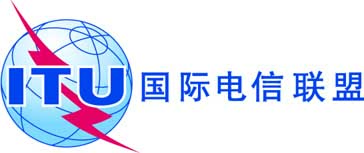 文件 C17/124-C2017年5月25日原文：法文第六次全体会议
摘要记录议题：文件1理事会工作组（CWG）主席和副主席候选人资料一览表C17/55(Rev.1)2菲律宾理事的发言-3国际电联开展的有关国际电联在树立信息通信技术（ICT）使用的信心和提高安全性方面的作用的活动C17/18、C17/874立陶宛大使的发言-5有关全权代表大会与时俱进的跟进报告C17/4(Rev.1)、C17/76(Rev.1)、C17/78(Rev.1)、C17/96、C17/INF/6